«Элементы баскетбола»(открытое занятие)Подготовил: руководитель физического воспитания отделения диагностики и социальной реабилитации К.А. МихайловКраснодар2017 год	Цель занятия: Создать условия для обучения технике баскетбола посредством подводящих упражнений.	Задачи:	Образовательные: Обучать технике передачи баскетбольного мяча двумя руками от груди с отскоком об пол, двумя руками из-за головы, одной рукой от плеча без удара об пол.Совершенствовать технику ведения баскетбольного мяча правой и левой руками.Совершенствовать технику перемещения приставным шагом в стойке баскетболиста.Обучать  детей подбору и организации подвижных игр с элементами баскетбола.	Оздоровительные: Содействовать развитию физических качеств (быстроты, выносливости, ловкости) и координационных способностей. 	Воспитательные: Воспитывать дисциплинированность.Содействовать развитию нравственно-волевых качеств.Формировать умение работать в группе, команде, коллективе.Воспитывать бережное отношение к инвентарю.Формировать навыки самостоятельной организации простейших соревнований по баскетболу.	Методы проведения: Поточный, фронтальный, групповой, индивидуальный, игровой.	Место проведения: спортивный зал  	Инвентарь и оборудование: баскетбольные мячи, фишки, свисток, секундомер	Тип занятия: обучающий	Время занятия: 30 минут 	Дата проведения: 24.05.2017	УУД:	Личностные универсальные учебные действия:Научить ценить и принимать следующие базовые ценности: «добро», «терпение», «настоящий друг».Формирование положительного  отношения к занятиям двигательной деятельностью, достижения личностно значимых результатов в физическом совершенстве. Оказывать бескорыстную помощь своим сверстникам, находить с ними общий язык и общие интересы.	Познавательные  учебные действия: Уметь владеть мячом: держание, передачи на расстояние, ловля, ведение, броски в процессе  подвижных игр. Играть в подвижные игры на основе баскетбола.Объяснять свой двигательный опыт и технику  выполнения  разучиваемых  упражнений и заданий. Осознавать  важность освоения универсальных умений , связанных с выполнением упражнений с баскетбольным мячом.Понимать важность  выполнения строевых упражнений разученных ранее.Учиться игровым заданиям и играм на основе баскетбола. Наблюдать и делать самостоятельные простые выводы.	Регулятивные учебные действия:1. Содействовать развитию быстроты реакции, координации движений, ловкости, силы.2. Развивать творчество, инициативу в двигательных действиях.3. Прививать интерес к здоровому образу жизни. 4. Способствовать повышению общего функционального состояния организма. 5. Способствовать формированию опорно-двигательного аппарата и правильной осанки.	Коммуникативные учебные действия: 1. Воспитывать доброжелательные отношения между детьми в совместной двигательной деятельности.2. Прививать детям стойкий интерес к подвижным играм, поддерживать в них жизненный оптимизм и здоровый соревновательный дух, поощрять творчество и разнообразную двигательную деятельность.3. Участвовать в диалоге; слушать и понимать других, высказывать свою точку зрения на события, поступки.	Методическая карта:	1. Организация. Введение в ситуацию общения (подготовительная часть):1. Сообщение цели и задач.2. Подведение учащихся к определению темы.	3. Обучение техники выполнения упражнений.	2. Актуализация знаний и пробное учебное действие (основная часть):1.Обучение  выполнения упражнений с баскетбольным мячом.2.Обучение техники передвижения с баскетбольным мячом.3.Закрепление и совершенствование навыков ведения, ловли и  передач, бросков баскетбольного мяча по кольцу.4. Отработка защитных действий.	3. Рефлексия учебной деятельности на занятии (заключительная часть):1. Обеспечить переход к более спокойному, уравновешенному состоянию.2. Способствовать понижению нагрузки, проверка внимания.3. Подведение итогов.Ход занятия:Список литературыМатвеев А.П. Методика физического воспитания в начальной школе: Учеб. пособие для педагогов -М.:Владос-пресс,2003.Найминова Э. Спортивные игры на уроках физкультуры. Книга для учителя. - Ростов н/Д:Феникс,2001.Портнов Ю.М. Баскетбол. Учебник для ВУЗов-М. :Астра-семь, 1997.Спортивные игры: Техника, тактика обучения: Учебник для студентов ВУЗов. Ю.Д. Железняков, под редакцией Ю.М, Портнова. -М.: изд. Центр Академия.2001.Настольная книга учителя физической культуры /Под ред. проф. Л.Б. Кофмана; Авт. – сост. Г.И. Погадаев; Предисл. В.В. Кузина, Н.Д. Никандрова. – М.: Физкультура и спорт, 2001.Линдерберг Ф. Баскетбол: игра и обучение – М: ФИС, 1971Комаров А.В. Баскетбол. – М, ФИССОГЛАСОВАНО Заместитель директора ГКУ СО КК «Краснодарский социально - реабилитационный центр для несовершеннолетних» __________Н.А. Скрыпченко«__»_____________2017 годаУТВЕРЖДАЮДиректор ГКУ СО КК «Краснодарский социально - реабилитационный центр для несовершеннолетних» __________Н.А. Кульчицкая«__»_____________2017 годаЧасть занятияСодержание учебного материалаДозировкаДеятельность педагогаМетодические замечанияДеятельность воспитанников. Универсальные учебные действия1. Подготовительная часть. Цель: Мотивация деятельности обучающихсяОрганизовать коллектив, овладеть вниманием1.Построение в шеренгу1 минПедагог: «Становись, равняйсь, смирно!»Вольно!Дети строятся в одну шеренгу по одному Личностные: понимают значение знаний для человека и принимают его, имеют желание учиться, правильно1. Подготовительная часть. Цель: Мотивация деятельности обучающихсяОрганизовать коллектив, овладеть вниманием2.Сообщение цели и задач2 минВопрос детям:Ребята! В течение нескольких занятий мы с вами изучали технику ведения, бросков, передачи и защиты мяча в баскетболе. Теперь мы знаем некоторые правила игры в баскетбол. Давайте вместе назовем задачи урокаСегодня на занятии мы будем обучаться элементам игры в баскетбол1. Подготовительная часть. Цель: Мотивация деятельности обучающихсяОрганизовать коллектив, овладеть вниманием3.Перестроение в одну колонну по одному1 минНаправо, за направляющим в обход по залу шагом марш!1. Подготовительная часть. Цель: Мотивация деятельности обучающихсяОрганизовать коллектив, овладеть вниманием4. Динамическая разминка8 минДинамическая разминка выполняется без счета по команде (словесной или звуковой)Упражнения выполняются в движении по кругу за направляющим с соблюдением дистанцииЛичностные: проявляют дисциплинированность трудолюбие, упорство в достижении поставленных целейРегулятивные: принимают и сохраняют учебные задачи при выполнении упражнений, инструкцию педагога и четко следуют ей, осуществляют итоговый и пошаговый контроль, адекватно воспринимают оценку учителяКоммуникативные: взаимодействуют со сверстниками в совместной деятельности. Контролируют действия партнера. Используют речь для регуляции своего действия1. Подготовительная часть. Цель: Мотивация деятельности обучающихсяОрганизовать коллектив, овладеть вниманиемХодьба:- обычная;- на носках руки на пояс;- на пятках  руки на поясе;- ходьба перекатом с пятки на носокКаждый вид по одному подходуХодьба как упражнение для укрепления стопы. Ходьба и бег с одновременным выполнением упражнений по заданию педагога (на внимание, укрепление стопы, формирование осанки). Темп среднийНаблюдать, чтоб дети выполняли дыхательные упражнения правильноВыполняют по диагонали зала с восстановлением дыхания после завершения упражнения  При выполнении упражнения следят за соблюдением дистанции и техникой выполнения заданийТемп постепенно увеличиваютУпражнения выполняют медленно. Повторить 2-3 раза По свистку педагога приседают, дотронувшись рукой до пола, затем продолжают бег1. Подготовительная часть. Цель: Мотивация деятельности обучающихсяОрганизовать коллектив, овладеть вниманиемСпециальные беговые упражнения:- медленный бег ;- бег с изменением направления;- бег змейкой;- бег  с высоким подниманием бедра;- бег с захлестом голени;- многоскок;- бег приставными шагами попеременно правым и левым боком;- бег скрестным шагом правым, левым боком;- ходьба «гуськом»Упражнения на восстановление дыхания:- Руки вверх – вдох,  руки вниз - выдох- На три счета медленно вдыхаем, задерживаем дыхание, на счет четыре выдохКаждый вид по одному подходу2. Основная частьЦель: обучение технике передачи мяча разными способами 1. Инструктаж по технике безопасности2. Напоминание  способов ловли мяча:                          - двумя руками, одной               - высокого, на уровне груди, низкого, катящегося, с низкого отскока3. Классификация передач двумя руками:- сверху, от плеча, от груди, снизу.  4.Классификация передач одной рукой:- сверху, от головы, от плеча, снизу1 мин2 минПроводится педагогомСледить, чтобы дети:-не выставляли пальцы вперед навстречу передачи.- не передавали  мяч резко с близкого расстояния.- передавали  мяч точно с оптимальной силой.- не передавали  мяч, если его не видит партнерУпражнения начинают выполнять  и заканчивают по сигналу  педагога.Обратить внимание. Чтобы кисти рук располагались на поверхности мяча, Исключить шлепки по мячу вместо активных его толчковВстречают летящий мяч, нужно выпрямить руки вперед. Кисти с широко расставленными пальцами образуют воронкуВ момент касания ладоней:- мяч захватывают кончиками пальцев- локти сгибают- мяч подтягивают к груди- одновременно сгибают ногиСохраняют стойку баскетболистаЛичностные: проявляют дисциплинированность, трудолюбие, упорство в достижении поставленных целейРегулятивные: принимают и сохраняют учебные задачи при выполнении упражнений, инструкцию педагога и четко следуют ей, осуществляют итоговый и пошаговый контроль, адекватно воспринимают оценку педагогаКоммуникативные: взаимодействуют со сверстниками в совместной деятельности. Контролируют действия партнера. Используют речь для регуляции своего действия2. Основная частьЦель: обучение технике передачи мяча разными способами 3. Передача и ведение  баскетбольного мяча в парах на месте и с передвижением (по 5 передач каждый обучающийся):а) От груди двумя руками 8 минСловесный, наглядный,  метод упражнений.Следить за правильностью выполнения упражнений, оказывать индивидуальную консультациюСледить за точностью передачиСмотрят на мяч. Шагают вперед попеременно правой и левой ногойРегулятивные: осуществляют пошаговый контроль своих действий, ориентируясь на показ движений педагогом2. Основная частьЦель: обучение технике передачи мяча разными способами б) передача мяча с отскоком в полПознавательные: Общеучебные: характеризуют действия, дают им объективную оценку на основе усвоенных знанийЛогические: осуществляют поиск необходимой информации (из рассказа и показа педагога по воспроизведению из памяти2. Основная частьЦель: обучение технике передачи мяча разными способами в) вращение мяча вокруг тела, передача мяча  двумя руками от грудиКоммуникативные: взаимодействуют со сверстниками в совместной деятельности. Контролируют действия партнера, задают вопросы. Используют речь для регуляции своего действия2. Основная частьЦель: обучение технике передачи мяча разными способами г) Броски мяча из-за спины вперед-вверх с дальнейшей передачей2. Основная частьЦель: обучение технике передачи мяча разными способами д) ведение мяча вокруг партнера, возвращаясь на свое место, передают мяч по воздуху2. Основная частьЦель: обучение технике передачи мяча разными способами е) стоя на месте выполнение 6-ти ударов мяча в пол с передачей мяча партнеру на 7-ой удар2. Основная частьЦель: обучение технике передачи мяча разными способами ж) приставными шагами перемещение до боковой линии (коснуться мячом линии), возвращение на свое место, передача мяча партнеру Заключительная частьЦель: обеспечить переход к более спокойному, уравновешенному состоянию3. Заключительная частьРефлексия:1.Игра малой подвижности «Вызов номеров»3 минОтветьте:Что было самым интересным на занятии? Что было самым  трудным? -Оцените себя за занятиеПодведение итоговВыделить учащихся, хорошо справившихся с заданием. Указать на типичные ошибки. Поблагодарить обучающихся за совместную деятельностьПроанализировать и оценить работу детей на занятииВоспитанники строятся на разных концах спортивного зала, водящий с гимнастической палкой стоит в центре баскетбольного круга. Рассчитываются по порядком, каждый запоминает свой номер. Водящий, удерживая палку в вертикальном положении, с упором в пол, громко называет номер игрока и отбегает в сторону. Названный номер должен вбежать в круг и успеть поймать палку, не дав ей упасть на пол, он становится ведущим.  Построение в одну шеренгуЛичностные: понимают значение знаний для человека и принимают его, определяют свое эмоциональное состояние на занятииРегулятивные: прогнозируют результаты уровня усвоения изучаемого материалаДомашнее задание:Теоретическая подготовка на знание правил игры в баскетбол с использованием ИКТ1 мин« Занятие закончено. Спасибо! До свидания!  Направо, в раздевалку шагом марш!»Организованный уход из зала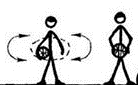 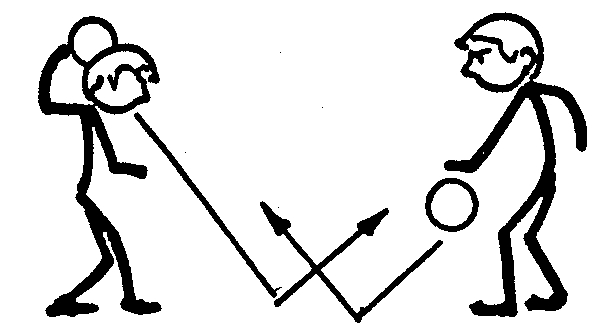 